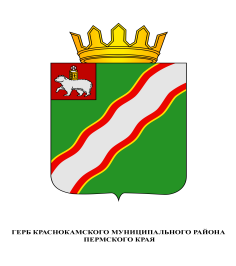 ЗЕМСКОЕ СОБРАНИЕКРАСНОКАМСКОГО МУНИЦИПАЛЬНОГО РАЙОНАПЕРМСКОГО КРАЯРЕШЕНИЕ30.03.2016                                                                                                              № 32Об утверждении перечня объектов муниципальной собственности Краснокамского муниципального района, принимаемых от Краснокамского городского поселенияВ соответствии со статьями 50, 51 Федерального закона от 06 октября 2003 г. № 131-ФЗ «Об общих принципах организации местного самоуправления в Российской Федерации», статьями 20, 22, 48 Устава Краснокамского муниципального района Земское Собрание Краснокамского муниципального района РЕШАЕТ:Утвердить перечень объектов муниципальной собственности Краснокамского муниципального района, принимаемых от Краснокамского городского поселения согласно приложению к настоящему решению.Решение подлежит опубликованию в специальном выпуске «Официальные материалы органов местного самоуправления Краснокамского муниципального района» газеты «Краснокамская звезда».Контроль за исполнением решения возложить на комиссию по экономике, бюджету и налогам Земского Собрания Краснокамского муниципального района (Д.Г.Чеплыгин).											Приложение к решению Земского Собрания                                                                                                                                                                                                                                                                                                                                     Краснокамского муниципального районаот 30.03.2016 № 32П Е Р Е Ч Е Н Ьобъектов муниципальной собственности Краснокамского муниципального района, принимаемых от Краснокамского городского поселенияПредседатель Земского Собрания Краснокамского муниципального района                                             Г.П.НовиковЧасти проектно-сметной документацииОбозначениеНаименованиеПримечание1234Раздел 112/2012-ПЗПояснительная записка1Раздел 212/2012-ГПСхема планировочной организации земельного участка1Раздел 312/2012-АРАрхитектурные решения1Раздел 312/2012-АР.ППаспорт отделки фасадов1Том 4.112/2012-ПЗ.КРПояснительная записка1Том 4.212/2012-01-КЖ1   12/2012-04-КЖКонструкции железобетонные.  Фундаменты1Том 4.312/2012-01-КМКонструкции металлические. Каркас1Том 4.412/2012-01-КЖ2Конструкции железобетонные.  Выше отм.+0.0001Том 4.512/2012-ПЗ.КРРасчеты1Том 5.1.112/2012-ЭМВнутренние электрические сети1Том 5.1.212/2012-ЭОВнутреннее электроосвещение1Том 5.1.312/2012-ЭОННаружное электроосвещение1Том 5.2.112/2012-ВК1                    12/2012-ВК2Водоснабжение и канализация1Том 5.2.212/2012-АБКАвтомиатизация электрозадвижки1Том 5.3.112/2012-ОВОтопление, вентиляция и кондиционирование1Том 5.3.212/2012-ИТПИндивидуальный тепловой пункт с узлом учета тепла1Том 5.3.312/2012-АОВАвтоматизация систем отопления и вентиляции1Том 5.3.412/2012-АТСАвтоматизация индивидуального теплового пункта1Том 5.4.112/2012-ПС, ОППожарная сигнализация, оповещение о пожаре1Том 5.4.212/2012-СССети связи1Том 5.5.112/2012-НИСНаружные инженерные сети1Том 5.6.112/2012-ТХТехнологические решения1Раздел 612/2012-ПОСПроект организации строительства1Раздел 811/2012-ООСПеречень мероприятий по охране окружающей среды11234Раздел 911/20012-ОДИМероприятия по обеспечению пожарной безопасности1Раздел 101-2011-ОДИМероприятия по обеспечению доступа инвалидов1Раздел 10 (1)1-2011-ЭЭМероприятия по обеспечению соблюдений требований энергетической эффективности т требований оснащенности зданий, строений и сооружений приборами учета используемых энергетических ресурсов1Раздел 1111/2012-СМСмета на строительство объектов капитального строительства1Раздел 12.111/2012- ТОБЭОКС.ТЧТребования к обеспечению безопасности эксплуатации объектов капитального строительства1Технический отчет об инженерно-геологических изысканияхТехнический отчет об инженерно-геологических изысканияхТехнический отчет об инженерно-геологических изысканиях1Технический отчет об инженерно-геодезических изысканияхТехнический отчет об инженерно-геодезических изысканияхТехнический отчет об инженерно-геодезических изысканиях1ПрайслистыПрайслистыПрайслисты1Проект в электронном видеПроект в электронном видеПроект в электронном виде1